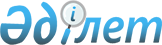 Об утверждении Положения о порядке и условиях компенсации дополнительных затрат на расширение и реконструкцию объектов электроэнергетики при подключении дополнительных нагрузок
					
			Утративший силу
			
			
		
					Постановление Правительства Республики Казахстан от 30 ноября 1996 г. N 1459. Утратило силу - постановлением Правительства РК от 8 октября 2004 г. N 1044 (P041044)

      Во исполнение пункта 3 статьи 6 Указа Президента Республики Казахстан, имеющего силу Закона, от 23 декабря 1995 г. N 2724 U952724_  "Об электроэнергетике" Правительство Республики Казахстан постановляет: 

      1. Утвердить прилагаемое Положение о порядке и условиях компенсации дополнительных затрат на расширение и реконструкцию объектов электроэнергетики при подключении дополнительных нагрузок. 

      2. Министерству энергетики и угольной промышленности Республики Казахстан в трехмесячный срок разработать Методику расчета компенсации дополнительных затрат энергоснабжающей организации потребителями энергии для финансирования расширения и реконструкции энергоисточников, строительства сетей транспортировки энергии и электроподстанций общего пользования при подключении дополнительных нагрузок и зарегистрировать ее в установленном порядке. 

      3. Отменить действие на территории Республики Казахстан Временных методических рекомендаций о привлечении средств предприятий и регионов на строительство энергетических объектов, утвержденных Министерством энергетики и электрификации СССР 13 сентября 1990 г. 

      4. Признать утратившим силу пункт 4 распоряжения Заместителя Премьер-Министра Республики Казахстан от 30 июля 1992 г. N 6-13. 

      5. Контроль за исполнением настоящего постановления возложить наМинистерство энергетики и угольной промышленности Республики Казахстан.      Премьер-Министр 

  Республики Казахстан                                                Утверждено 

                                      постановлением Правительства 

                                         Республики Казахстан 

                                       от 30 ноября 1996 г. N 1459                           П О Л О Ж Е Н И Е 

      о порядке и условиях компенсации дополнительных затрат на 

        расширение и реконструкцию объектов электроэнергетики 

               при подключении дополнительных нагрузок      Настоящее Положение разработано в соответствии со статьей 6 Указа Президента Республики Казахстан, имеющего силу Закона, от 23 декабря 1995 г. N 2724 "Об электроэнергетике"           1. Порядок и условия финансирования дополнительных 

            затрат на расширение и реконструкцию объектов 

                          электроэнергетики 

       1. Затраты на покрытие естественного прироста нагрузок осуществляются за счет собственных доходов (тарифов) энергоснабжающих организаций. 

      2. По согласованию сторон при подключении дополнительных единичных нагрузок покупателем энергии может обеспечиваться финансирование затрат энергоснабжающей организации на расширение и реконструкцию объектов электроэнергетики, с получением доли в уставном фонде (пакета акций) поставщика. 

      3. Размеры платы потребителей энергии за дополнительную присоединяемую мощность в этом случае определяются при разработке предпроектной и проектно-сметной документации в соответствии с методикой расчета компенсации дополнительных затрат энергоснабжающей организации потребителями энергии в финансировании расширения и реконструкции энергоисточников, строительства тепловых и электрических сетей и подстанций общего пользования. 

      4. Основанием для расчета размера платы за присоединяемую мощность являются предварительные технические условия, выданные энергоснабжающей организацией, определяющие порядок подключения новых нагрузок. 

      5. Технические условия на присоединение нагрузки выдаются энергоснабжающей организацией после оформления обеими сторонами договора, определяющего объемы и сроки перечисления потребителем платы за присоединяемую мощность. 

       2. Использование средств оплаты за присоединяемую мощность 

      6. Энергоснабжающая организация направляет поступившие средства на финансирование (на возмещение сумм кредитов, использованных на финансирование) конкретного объекта, оговоренного в технических условиях и договоре к ним. 

      7. Нецелевое использование средств платы за подключаемую мощность запрещается. 

      8. Контроль за использованием средств платы за подключаемую мощность возложить на Госэнергонадзор Республики Казахстан. 

                         3. Разногласия сторон 

      9. Разногласия сторон по вопросу выданных технических условий, объемам и срокам внесения платы за присоединяемую мощность рассматриваются органами Госэнергонадзора Республики Казахстан в месячный срок. 

      10. В случае несогласия с решением Госэнергонадзора Республики Казахстан стороны решают данный вопрос в порядке, установленном законодательством Республики Казахстан. 
					© 2012. РГП на ПХВ «Институт законодательства и правовой информации Республики Казахстан» Министерства юстиции Республики Казахстан
				